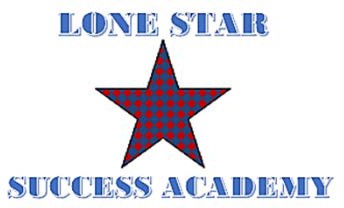 Lone Star Success Academy Meeting Agenda/NoticeThursday March 18, 202110:30am (CST)********************************************To join the meeting************************************************Telephone:Dial: US:  1-669-900-6833  Meeting ID:  432-952-9991#Notice is hereby given that on the 17th Day of March, 2021, the School Board of Lake Granbury Academy Charter School will hold a regular board meeting at 10:30 a.m. at the Lake Granbury Youth Service Program Administration Office, 1300 Crossland Rd, Granbury, TX. The subjects to be discussed, considered, or upon which any formal action may be taken are as listed below. Please note that the sequence of items given in the posting is only approximate and that the order of individual items may be adjusted as necessary.Call to Order and Establish Quorum:  Call to Order at 10:34am, quorum not established.Welcome and Recognition of Special Guests:  No Special GuestsAction ItemsConsider Board approval of Board Minutes for the Meeting held on February 18, 2021:  Held to next meeting due to no quorumConsider Board approval of accepting resignation of Montoya Graham, Board President:  Held to next meeting due to no quorumReports/Discussion Items                                  Superintendent and School Report: Transition of Heather Mauze, Director of Charter School Division:  Unsure who her replacement will be.  Commissioner of Education will have final approval for charters.NSLP Audit Update (final submittal):  NSLP returned again, Texas very supportive and commend all who worked on the final submittal.Funding for ESL students:  Dr. Thompson working on ensuring students are classified properly and receiving services. School audits Edgenuity (online learning platform):  Concerns with Edgenuity use and classes, getting the platform cleaned up, will not penalize students for mistakes with courses.STAR360 assessment tool:  Inconsistent with testing, plan in place to ensure testing is completed per policy.School Operations Class rotation going well:  Students back on regular rotation.  Positive changes in the classroom, seeing more rigor and creativity.Credit recovery program (4-5:30):  Strict policy on behavior for students that want to participate in credit recovery program.  1 strike and student will be removed from program.  3 education staff rotate in the program.Instructional materials (budget restraints):  Teachers need to be creative and think outside the box for instructional materials.Professional development for all education staff3 students passed GED testStaffing Transition of part-time special education support (by 4/15)CTE teacher last day May 2021 Holding on IA position due to low enrollment Finance Report and Discussion:  TJJD student placement for private providers will cap at 55 students for the next 3 to 4 months, possibly longer.  Cannot cut educational staff will look at admin. staff if additional funding needed.PPE loan forgiveness submitted Dec. 18, 2020, expect to get full forgiveness and should hear something in the next couple weeks.Income revenue is up but expect to go down in March due to decrease in student populationPersonnel down by almost $25, 000, will adjust when Dr. Thompson’s salary hits budgetOperations below budgetBalance Sheet:  accounts payable down, looking at a positive note at year endAdjournment:  10:59amTracy Bennett-Joseph, M.Ed. Lake Granbury Academy Charter School Superintendent 